MADONAS NOVADA PAŠVALDĪBA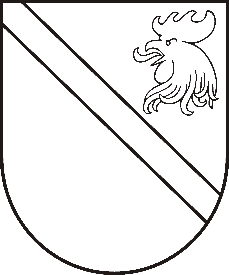 Reģ. Nr. Saieta laukums 1, Madona, Madonas novads, LV-4801 t. ,  , e-pasts: dome@madona.lv APSTIPRINĀTIar Madonas novada pašvaldības domes 2015.gada17.februāra  lēmumu Nr. 75(protokols  Nr.4,  21.p.)Madonas novada pašvaldības saistošie noteikumi Nr.1„Grozījumi Madonas novada pašvaldības 2009.gada 9.jūlijasaistošajos noteikumos Nr.1 „Madonas novada pašvaldības nolikums”.                                                                                                     Izdoti saskaņā ar likuma  "Par pašvaldībām"  21.panta pirmās daļas 1.punktu un 24.pantu2015.gada 17. februārī1. Izdarīt Madonas novada pašvaldības 2009.gada 9.jūlija saistošajos noteikumos Nr.1 „Madonas novada pašvaldības nolikums” šādus grozījumus: papildināt saistošos noteikumus ar 10.14.punktu šādā redakcijā:„10.14. Darījumu ar lauksaimniecības zemi izvērtēšanas komisija”.2. Saistošie noteikumi stājas spēkā nākamajā dienā pēc to parakstīšanas.Domes priekšsēdētājs					A.CeļapītersPASKAIDROJUMA RAKSTSMadonas novada pašvaldības  2015.gada 17.februāra saistošajiem noteikumiem Nr.1 „Grozījumi Madonas novada pašvaldības 09.07.2009. saistošajos noteikumos Nr.1 „Madonas novada pašvaldības nolikums””Madonā2015.gada 17.februārī						Domes priekšsēdētājs					A.CeļapītersPaskaidrojuma raksta sadaļasNorādāmā informācija1. Pašreizējās situācijas raksturojumsMadonas novada pašvaldības nolikums apstiprināts ar 2009.gada 9.jūlija Madonas novada pašvaldības domes sēdes lēmumu (prot.Nr.3; 1.p.) „Par novada pašvaldības nolikumu” saskaņā ar likuma „Par pašvaldībām” 21.panta pirmās daļas 1.punktu un 24.pantu. 2. Saistošo noteikumu projekta nepieciešamības pamatojums2014.gada 1.novembrī ir stājušies spēkā grozījumi likumā “Par zemes privatizāciju lauku apvidos”, ar kuriem pašvaldībām ir deleģēta funkcija pieņemt lēmumus par piekrišanu lauksaimniecības zemes iegūšanai īpašumā. Tā rezultātā ir izveidojama komisija iesniegumu izskatīšanai un lēmumu pieņemšanai. 3. Īss saistošo noteikumu projekta satura izklāstsSaistošie noteikumi tiek papildināti ar izveidoto komisiju “Darījumu ar lauksaimniecības zemi izvērtēšanas komisija”.4. Informācija par plānoto projekta ietekmi uz pašvaldības budžetuNav ietekmes5. Informācija par plānoto projekta ietekmi uz uzņēmējdarbības vidi pašvaldības teritorijāNav ietekmes6. Informācija par administratīvajām procedūrāmPersonas iesniegumus par darījumiem ar lauksaimniecības zemi iesniedz pagasta pārvaldēs vai Madonas novada pašvaldībā. Iesniegums tiek izskatīts Administratīvā procesa likuma noteiktajā kārtībā.   7. Informācija par konsultācijām ar privātpersonāmKonsultācijas ar privātpersonām nav notikušas. 